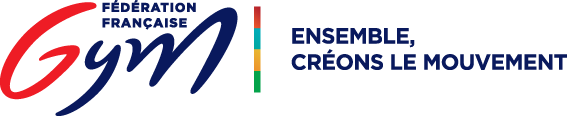 GRILLE D’AUDIT ET RAPPORT DE VISITE Avis de la Commission Régionale de Labellisation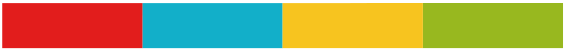 Nom de l’association :      Ville :      Numéro d’affiliation du club :      Nom de l’Auditeur :      Date de l’audit : 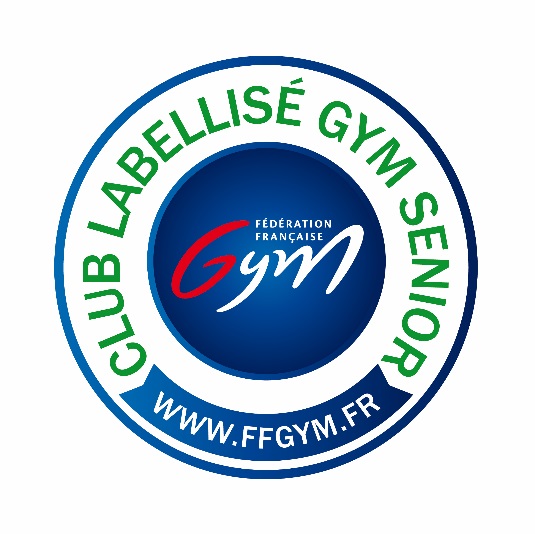 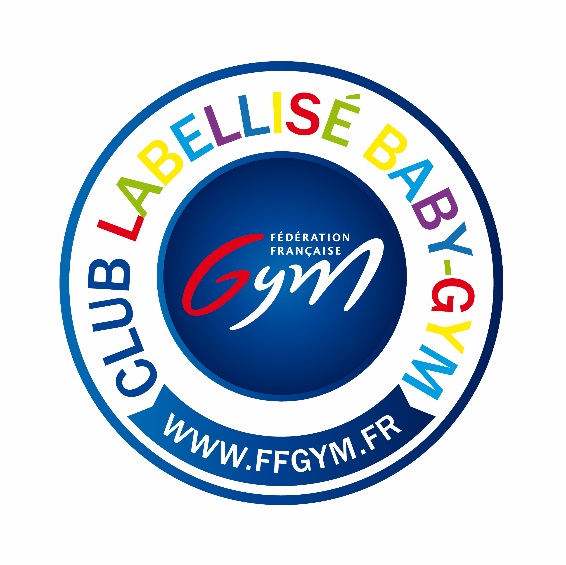 Chapitre 1 Objet et domaine d’applicationIl a pour objet de définir un outil de contrôle formalisé, utilisé par les structures déconcentrées de la FFG. Chaque visite fera l'objet d'un rapport. Le suivi et le contrôle tous les 4 ans consistent à vérifier le respect des caractéristiques certifiées définies dans le référentiel "label Gym Senior".La demande et l’audit de renouvellement doivent être effectués avant la date de fin de validité du label. Chapitre 2 Caractéristiques certifiées et moyens de surveillance– Sommaire des caractéristiques certifiéesAffiliation et projetCommunicationStructure d’accueilStructure d’activitéOrganisation pédagogiqueSatisfaction des licenciés– Détail de chaque caractéristique labellisée et moyen de surveillanceL’association : affiliation et projetCommunicationStructure d’accueilStructure d’activitéOrganisation pédagogique2.2.6	Satisfaction des licenciésBilanChapitre 3 Appréciation de la réponse du club aux attentes de la Fédération Française de GymnastiqueCe tableau doit être renseigné par l’auditeur en accord avec les responsables du club.Chapitre 4 Réunion de clôture de la visite d’auditlabel Gym SéniorClub :      Nom de l’auditeur :     Liste des personnes ayant participé à la réunion de clôture d’audit label Gym Sénior :Le représentant du club reconnaît avoir pris connaissance du contenu du bilan d’audit. Il peut formuler ses commentaires et éventuellement son désaccord, par oral et/ou par écrit, au Comité Régional dont il dépend, étant entendu que la décision finale d’attribution, de maintien ou de renouvellement du Label appartient à la Commission Nationale de Labellisation.Signature de l’Auditeur 			Signature du président du club ou de son représentantLabel Gym SéniorValidation de la demande par le Comité RégionalCe document est à compléter après réception et lecture du rapport transmis par l’Auditeur et à renvoyer (Rapport d’audit et engagement de l’association joints) à la Commission Nationale de Labellisation, à l’adresse suivante :Fédération Française de GymnastiqueCommission Nationale de Labellisation7, ter Cour des Petites Ecuries - 75010 PARISalexandra.gardet@ffgym.frComité Régional :      Club demandeur du label Gym SéniorNom complet du club :      N° d’affiliation :      Auditeur:Nom :      	Prénom :      :      	@ :      Avis de la Commission Régionale de Labellisation en date du Avis du bureau ou du Comité Directeur en date du CaractéristiquesDétail de la caractéristiqueou moyen mis en œuvrePreuves consultéesà listerRésultatde l’auditRésultatde l’auditCaractéristiquesDétail de la caractéristiqueou moyen mis en œuvrePreuves consultéesà listerConformeNonconformeAffiliation etprojet des activités Gym SeniorL'association est affiliée à la Fédération Française de Gymnastique.Tous les adhérents sont licenciés à la Fédération Française de Gymnastique.L’association possède un projet associatif et met en œuvre un plan de développement des activités gymniques Senior à court, moyen et long terme correspondant aux orientations fédérales (démarche qualité, satisfaction des licenciés, fidélisation,…) à joindreFournir le projet spécifique à la Gym SeniorCaractéristiquesDétail de la caractéristique ou moyen mis en œuvrePreuves consultéesà listerRésultatde l’auditRésultatde l’auditRésultatde l’auditRésultatde l’auditCaractéristiquesDétail de la caractéristique ou moyen mis en œuvrePreuves consultéesà listerConformeConformeNonconformeNonconformeIdentification de l'association et de ses activitésL'association, identifiée comme affiliée à la Fédération Française de Gymnastique, communique sur l’activité Gym Senior auprès des instances de la commune, des différentes collectivités territoriales.L’association appose son affiliation sur son papier entête ainsi que sur son site internetMoyens de communicationL’association met en œuvre un plan de communication local (même succinct).L’association appose ou s’engage à apposer dans le cas d’une première labellisation, le logo label Gym Senior sur tous les supports de communication qu’elle diffuse (courriers, documents, affiches, tracts, site internet, réseaux sociaux…)CaractéristiquesDétail de la caractéristiqueou moyen mis en œuvrePreuves consultéesà listerRésultatde l’auditRésultatde l’auditCaractéristiquesDétail de la caractéristiqueou moyen mis en œuvrePreuves consultéesà listerConformeNonconformeLe club assure un accueil de qualité au publicPour cela, il dispose :d'une messagerie (téléphone fixe ou/et portable) et d’un mail permanent.d'un panneau d'information sur le club et ses activités.d'un lieu d'accueil adapté avec la présence d'un représentant du club, capable d’informer sur l’organisation des activités Gym Senior et sur les contenus pédagogiques.Exemples : observation sur site, appel anonyme…CaractéristiquesDétail de la caractéristiqueou moyen mis en œuvrePreuves consultéesà listerRésultatde l’auditRésultatde l’auditCaractéristiquesDétail de la caractéristiqueou moyen mis en œuvrePreuves consultéesà listerConformeNonconformeCaractéristiques et logistique des espaces de pratique, assurant confort et sécuritéLe matériel de l’activité Gym Senior répond aux normes de sécurité en vigueur.La mise en place des circuits et l’aménagement de la salle sont organisés selon les recommandations pédagogiques et de sécurité de la Fédération Française de Gymnastique.Photos à joindreCaractéristiquesDétail de la caractéristique ou moyen mis en œuvrePreuves consultéesà listerRésultatde l’auditRésultatde l’auditCaractéristiquesDétail de la caractéristique ou moyen mis en œuvrePreuves consultéesà listerConformeNonconformeContenu de l’activité :L’activité physique et sportive de l’adulte est privilégiéeLes activités doivent être avant tout conviviales.Elles doivent contribuer à l’entretien et à l’amélioration des capacités physiques et psychologiques, au maintien des liens sociaux et à la prévention des effets du vieillissement et des maladies liées à l’âge.Une progression pédagogique contenant des objectifs de réalisation est proposée aux pratiquants.Exemples : Fiches pédagogiques, Programme annuelCaractéristiquesDétail de la caractéristique ou moyen mis en œuvrePreuves consultéesà listerRésultatde l’auditRésultatde l’auditCaractéristiquesDétail de la caractéristique ou moyen mis en œuvrePreuves consultéesà listerConformeNonconformeOrganisation du tempsLa durée d’une séance et l’organisation des groupes dépendent du support d’activité et du niveau physique des pratiquants.Une pratique régulière doit être proposée aux adhérents Senior au minimum une séance hebdomadaire)Fournir le planning des séancesOrganisation des groupesLes groupes doivent être les plus homogènes possibles et constitués à partir d’une évaluation des capacités physiques des pratiquants.CaractéristiquesDétail de la caractéristiqueou moyen mis en œuvrePreuves consulteeà listerRésultatde l’auditRésultatde l’auditCaractéristiquesDétail de la caractéristiqueou moyen mis en œuvrePreuves consulteeà listerConformeNon conformeEncadrementChaque séance est placée sous la responsabilité pédagogique d’un animateur titulaire du diplôme d’Animateur Fédéral des Activités Gym Senior et inscrit dans un cursus permanent de formation continue FFG.L’encadrement utilise et met en application les recommandations pédagogiques et de sécurité préconisées lors des formations FFGFournir la copie des diplômes, attestation de formation liés à l’activité Gym SeniorObservations, séance type, photosCaractéristiquesDétail de la caractéristiqueou moyen mis en œuvrePreuves consultéesà listerRésultatde l’auditRésultatde l’auditCaractéristiquesDétail de la caractéristiqueou moyen mis en œuvrePreuves consultéesà listerConformeNonconformeLe club est à l’écouteLe club vérifie, chaque année, le taux de fidélisation de ses adhérents.Le club interroge de façon annuelle les adhérents seniors sur leur degré de satisfaction quant à l’encadrement et aux activités proposées.Exemple :courbe des licences sur les 3 dernières annéesTraitement des réclamationsLes réclamations sont notées et prises en  compte pour être transmises aux dirigeants de la structure.Les adhérents doivent être assurés de leur suivi.Une synthèse des réclamations est réalisée annuellement.Points fortsPoints faibles à améliorerDétail des points faiblesou à améliorerActions correctivesproposées par le clubDateviséeResponsable de l'actionAttentes de la FFGCaractéristiquesdu référentielCaractéristiquesdu référentielCaractéristiquesdu référentielAttentes de la FFGTout à fait d'accordD'accordPas du tout d'accordFaciliter l'enseignement des activités gymniques Gym Senior.Faciliter, au public le plus large, l'accès aux pratiques gymniques de la Gym Senior.Veiller à la qualité des services, d'accueil, d'éducation, d'animation et d'enseignement.Veiller au respect de la santé physique et morale de ses licenciés.Entreprendre toutes actions et démarches locales propres à assurer son expansion dans le respect du plan de développement et de promotion de la FFG.Participer à la formation continue des animateurs sur les groupes Gym Senior.Rechercher toutes les améliorations conduisant à l'obtention du label délivré par la Fédération Française de Gymnastique et à son maintien.NOM et PrénomFonctionSignaturePrésident(ou son représentant)Président de la Commission Régionale de Labellisation :Président Régional :Date et signatureDate et signature (+cachet du comité régional)